Членам общественного совета при управлении ветеринарииРостовской областиУважаемые коллеги!          11.12.2018 г. в 11.00 час назначено очередное заседание общественного совета при управлении ветеринарии Ростовской области.          Приглашаем принять участие в  заседании, которое будет проходить в актовом зале административного здания управления ветеринарии по адресу:                               г. Ростов-на-Дону,  ул. Вавилова, 68.Начальник                                                                                                   В.Г. Жилин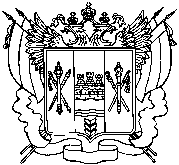 ПравительствоРостовской областиуправление ветеринарииРостовской областиПравительствоРостовской областиуправление ветеринарииРостовской областиПравительствоРостовской областиуправление ветеринарииРостовской областиПравительствоРостовской областиуправление ветеринарииРостовской областиПравительствоРостовской областиуправление ветеринарииРостовской областиПравительствоРостовской областиуправление ветеринарииРостовской области344064,  г. Ростов-на-Дону, ул. Вавилова, 68Тел./факс (863) 223-20-81,тел.   223-20-57,  223-20-56,  223-20-83E-mail: uvaro@donpac.ru344064,  г. Ростов-на-Дону, ул. Вавилова, 68Тел./факс (863) 223-20-81,тел.   223-20-57,  223-20-56,  223-20-83E-mail: uvaro@donpac.ru344064,  г. Ростов-на-Дону, ул. Вавилова, 68Тел./факс (863) 223-20-81,тел.   223-20-57,  223-20-56,  223-20-83E-mail: uvaro@donpac.ru344064,  г. Ростов-на-Дону, ул. Вавилова, 68Тел./факс (863) 223-20-81,тел.   223-20-57,  223-20-56,  223-20-83E-mail: uvaro@donpac.ru344064,  г. Ростов-на-Дону, ул. Вавилова, 68Тел./факс (863) 223-20-81,тел.   223-20-57,  223-20-56,  223-20-83E-mail: uvaro@donpac.ru344064,  г. Ростов-на-Дону, ул. Вавилова, 68Тел./факс (863) 223-20-81,тел.   223-20-57,  223-20-56,  223-20-83E-mail: uvaro@donpac.ru№На №На №от